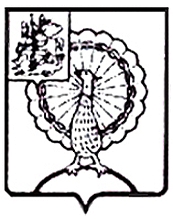 Информация об итогах проведенного экспертно-аналитического мероприятия  «Оперативный контроль исполнения бюджета  городского округа Серпухов Московской области за 6 месяцев 2020 года, включая подготовку информации о ходе исполнения бюджета»1. Основание для проведения экспертно-аналитического мероприятия: пункт 1.3. раздела 1 Плана работы Контрольно-счетной палаты городского округа Серпухов на 2020 год (утвержденного Приказом Председателя № 178 от 23.12.2019г. (с изменениями).2. Предмет экспертно-аналитического мероприятия: оперативный контроль исполнения бюджета и подготовка информации о ходе исполнения бюджета городского округа Серпухов Московской области: мониторинг исполнения бюджета за 6 месяцев 2020 года.3. Объекты экспертно-аналитического мероприятия: Администрация городского округа Серпухов Московской области. 4. Проверяемый период деятельности: 1-ое полугодие 2020 года.5. Срок проведения экспертно-аналитического мероприятия: с 30.07.2020г. по 28.08.2020г.6. По результатам экспертно-аналитического мероприятия установлено следующее.6.1. Отчет об исполнении бюджета городского округа  Серпухов за               1 полугодие 2020 года представлен в Контрольно-счетную палату городского округа Серпухов Московской области в установленные законодательством сроки, соответствует нормам бюджетного законодательства и отражает соблюдение основных принципов бюджетной системы Российской Федерации.6.2. Фактически за 6 месяцев 2020 года доходы бюджета городского округа Серпухов составили 3 562 924,3 тыс. рублей; расходы - 3 476 877,3 тыс. рублей, из них: налоговые поступления в сумме 1 225 707,2 тыс. рублей, основным источником которых в бюджете городского округа Серпухов является налог на доходы физических лиц и составляет 903 972,3 тыс. рублей или 73,8% от суммы налоговых доходов; неналоговые поступления в сумме 195 706,5 тыс. рублей, в структуре которых первое место занимают доходы от использования муниципального имущества в размере 83 707,0 тыс. рублей или 36,6% и доходы от оказания платных услуг в размере 71 725,1 тыс. рублей или 36,6%. В структуру доходов за 6 месяцев 2020 года, также как и за 3 месяца 2020 года вошли доходы от штрафов, санкций, возмещения ущерба в размере 4 439,3 тыс. рублей, не запланированные при утверждении бюджета на 2020 год.Исполнение в целом по муниципальным программам в соответствии с данными Отчета об исполнении бюджета за 6 месяцев 2020 года составило 38,4% к годовому плану.Также за 6 месяцев 2020 года получено безвозмездных поступлений в размере 2 141 510,6 тыс. рублей, из них: дотации – 2 151,0 тыс. рублей; субсидии – 715 946,2 тыс. рублей; субвенции – 1 443 267,1 тыс. рублей; прочие безвозмездные поступления уменьшены на 66,8 тыс. рублей. Размер иных межбюджетных трансферов составил 38 707,8 тыс. рублей, размер безвозмездных поступлений от негосударственных органов – 1 000,0 тыс. рублей.6.3. На 01.07.2020 года муниципальный долг составил 560 000,0 тыс. рублей. Объем муниципального долга городского округа Серпухов по состоянию на 01.07.2020 года по долговым обязательствам не превысил предельный объем муниципального долга, установленный статьей                   107 Бюджетного кодекса Российской Федерации.6.4. Нарушения порядка исполнения бюджета городского округа Серпухов за 6 месяцев 2020 года не выявлены.7. Предложения (рекомендации):7.1.Продолжить работу по мобилизации доходов в бюджет городского округа Серпухов.7.2. Главным администраторам средств бюджета:7.2.1. Принять меры по повышению качества планирования налоговых и неналоговых доходов;7.2.2. В целях соблюдения статьи 34 Бюджетного кодекса Российской Федерации своевременно проводить мониторинг исполнения расходных обязательств, координировать деятельность подведомственных учреждений в целях целевого и эффективного использования бюджетных средств.7.2.3. Не допускать образование дебиторской и кредиторской задолженности, финансируемой за счет бюджета.7.2.4. Осуществлять ежемесячный мониторинг результатов освоения бюджетных средств по муниципальным программам в текущем финансовом году.7.2.5. В целях повышения эффективности и результативности использования бюджетных средств, ввести персональную ответственность главных распорядителей (муниципальных заказчиков) по итогам реализации программных и подпрограммных мероприятий в текущем финансовом году.7.2.6. Привести объемы финансирования на 2020 год муниципальных программ с показателями бюджета.7.2.7. Повышать качество администрирования доходов:- своевременно проводить уточнение невыясненных платежей;- проводить претензионную работу с должниками по поступлениям в бюджет.	В ходе экспертно-аналитического мероприятия объекту проверки было вынесено 3 предписания.По результатам экспертно-аналитического мероприятия объекту проверки были направлены информационные письма в Совет депутатов городского округа Серпухов и Главе городского округа Серпухов, а также Заключение о результатах экспертно-аналитического мероприятия для сведения было направлено в Прокуратуру городского округа Серпухов.КОНТРОЛЬНО-СЧЕТНАЯ ПАЛАТАГОРОДСКОГО ОКРУГА СЕРПУХОВМОСКОВСКОЙ ОБЛАСТИКОНТРОЛЬНО-СЧЕТНАЯ ПАЛАТАГОРОДСКОГО ОКРУГА СЕРПУХОВМОСКОВСКОЙ ОБЛАСТИ142203, Московская область, городской округ Серпухов, ул. Советская, д.88  ИНН/КПП: 5043044241/504301001ОГРН: 1115043006044телефон:  8(4967)37-71-85, 37-45-40 e-mail : kspserpuhov@yandex.ru https://ksp-serpuhov.ru